Een kookwekker of een telefoon om de tijd op te nemen. 30” seconden. 1’  zijn minuten. Of tellen. Je kan in de emmer flesjes leggen, zo heb je meer gewicht en is de opdracht moeilijker.Bewegingsopdrachten emmer
Week: 25-29 meinaam:………………………………………………………………..                nr:………Bewegingsopdrachten emmer
Week: 25-29 meinaam:………………………………………………………………..                nr:………Bewegingsopdrachten emmer
Week: 25-29 meinaam:………………………………………………………………..                nr:………Bewegingsopdrachten emmer
Week: 25-29 meinaam:………………………………………………………………..                nr:………Bewegingsopdrachten emmer
Week: 25-29 meinaam:………………………………………………………………..                nr:………OpdrachtMateriaal1Opwarming Buig en strek Timer emmer  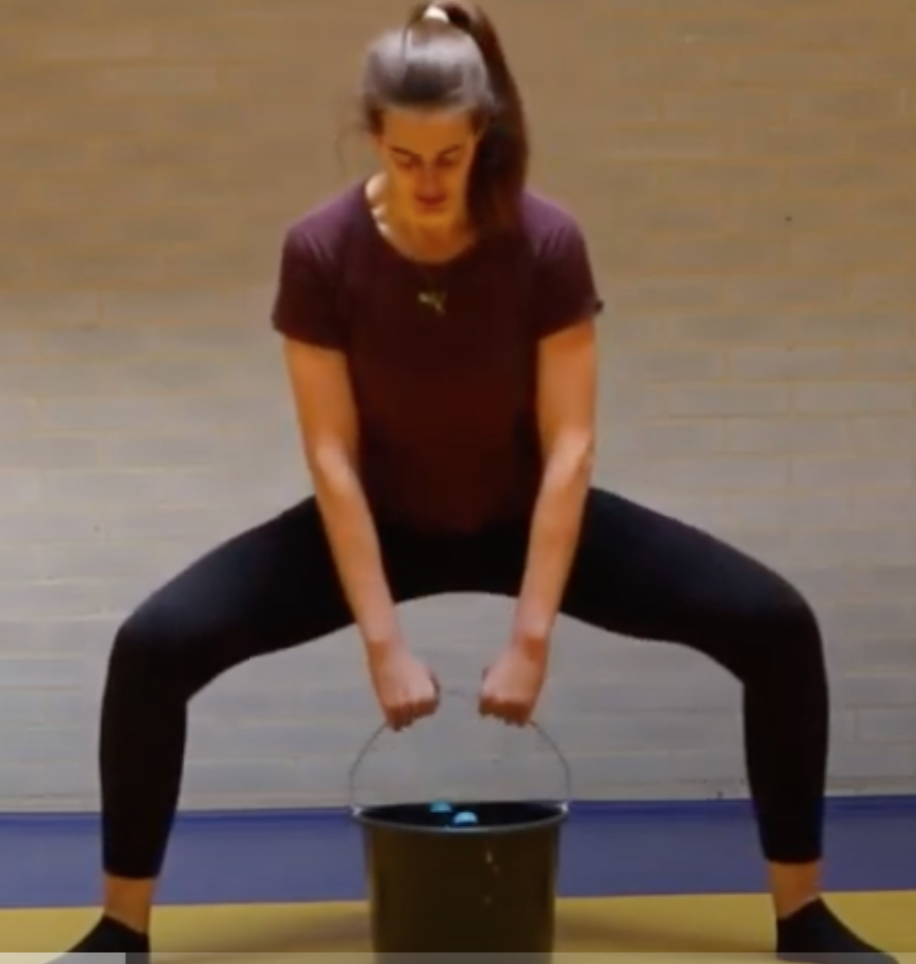 1’2’3’2Armspieren.Buig en strek de armen Timeremmer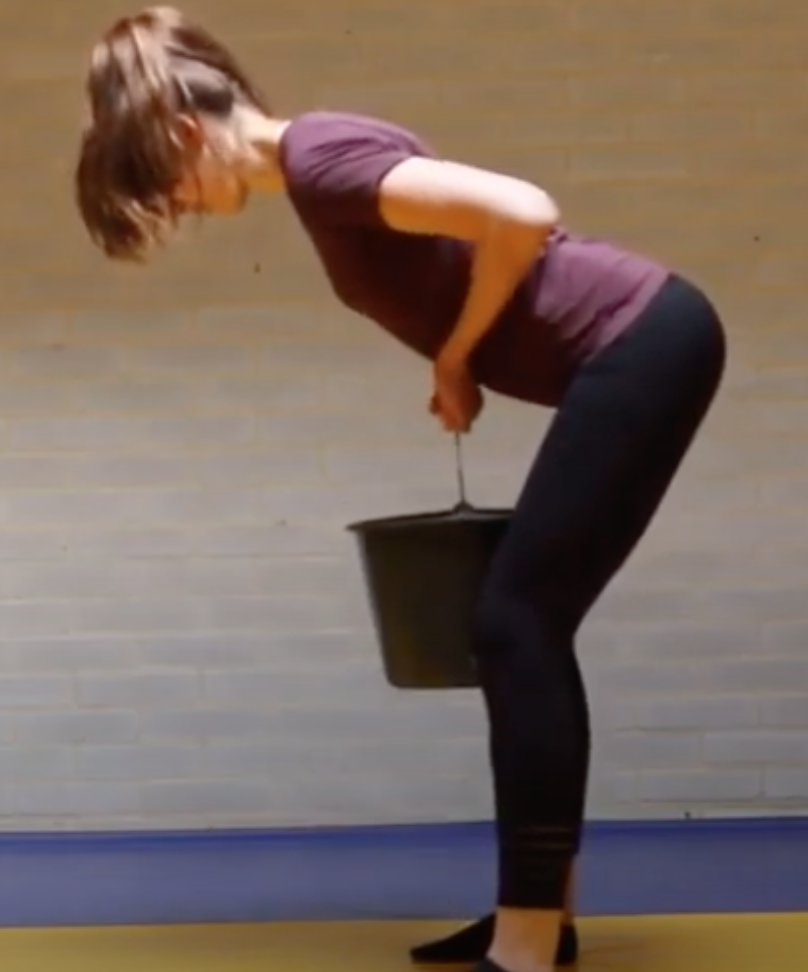 30’’45’’1’3BeenspierenEmmer R hand  L been in de lucht en terug  TimerElke kant 30”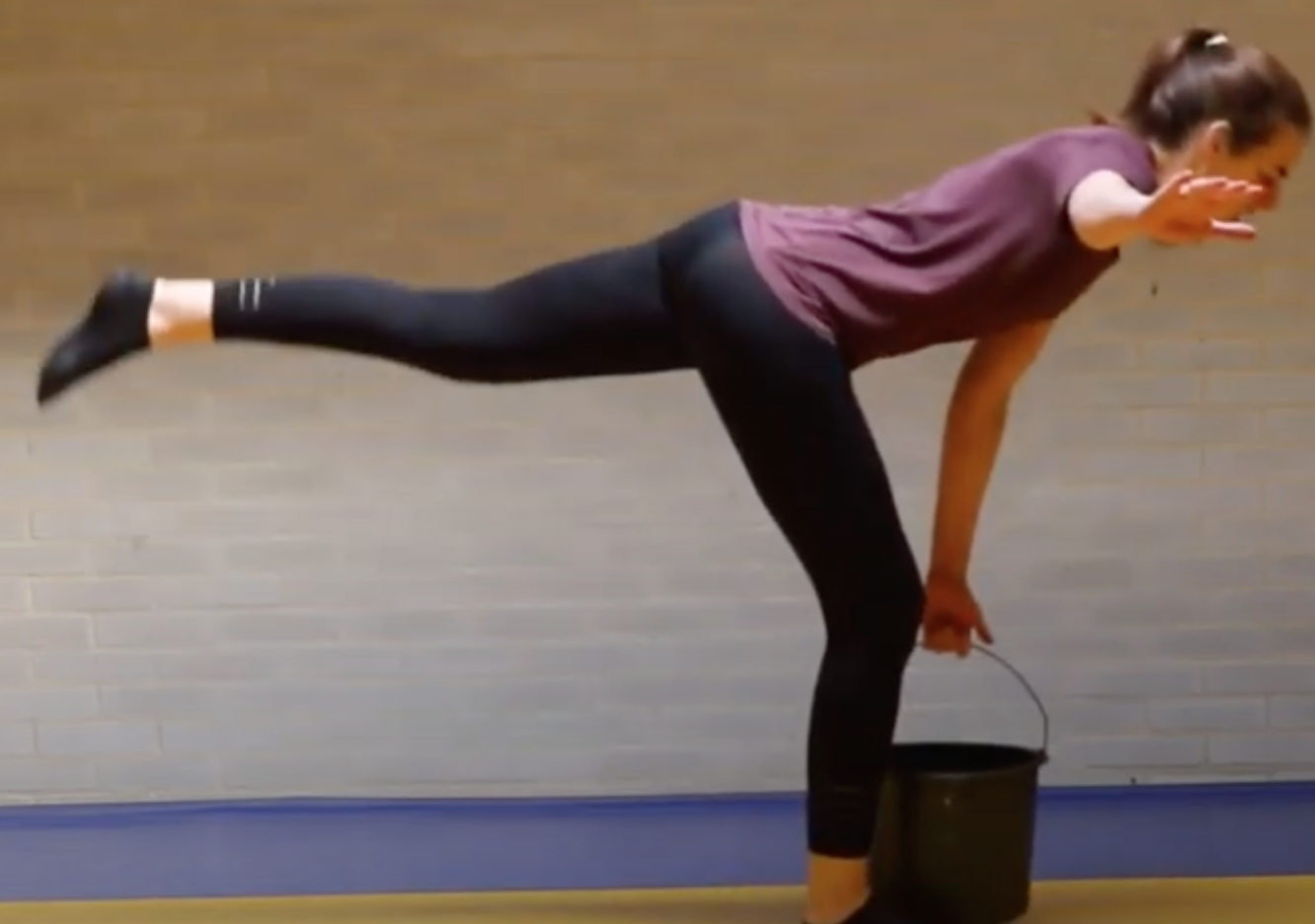 30”45’’1’4Armspieren.Buig en strek je armen Timer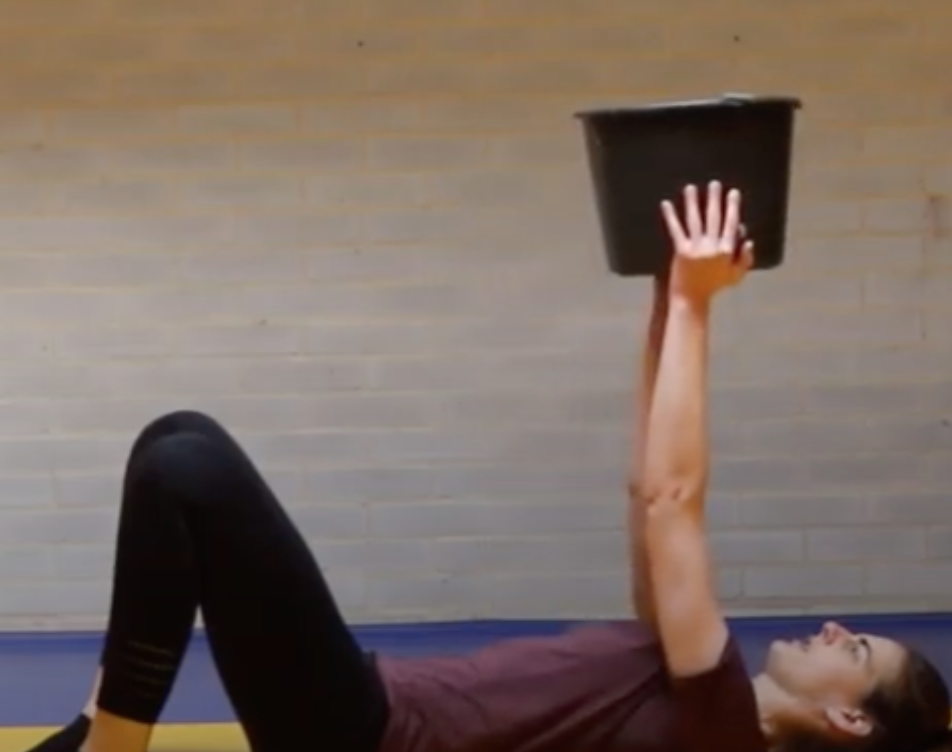 30”45”1’5Uitdaging:  balpen in een fles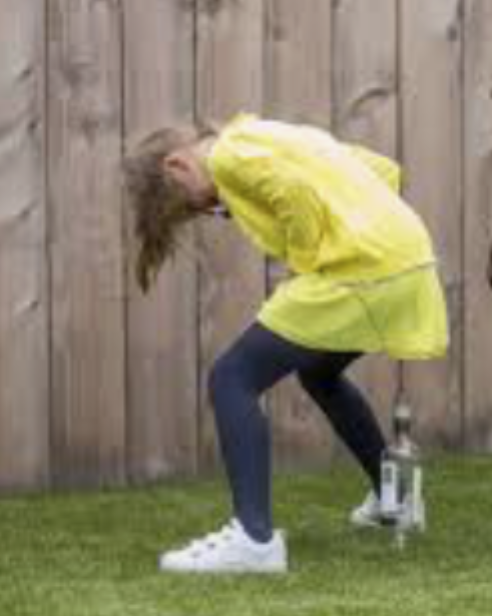 1x3x5x